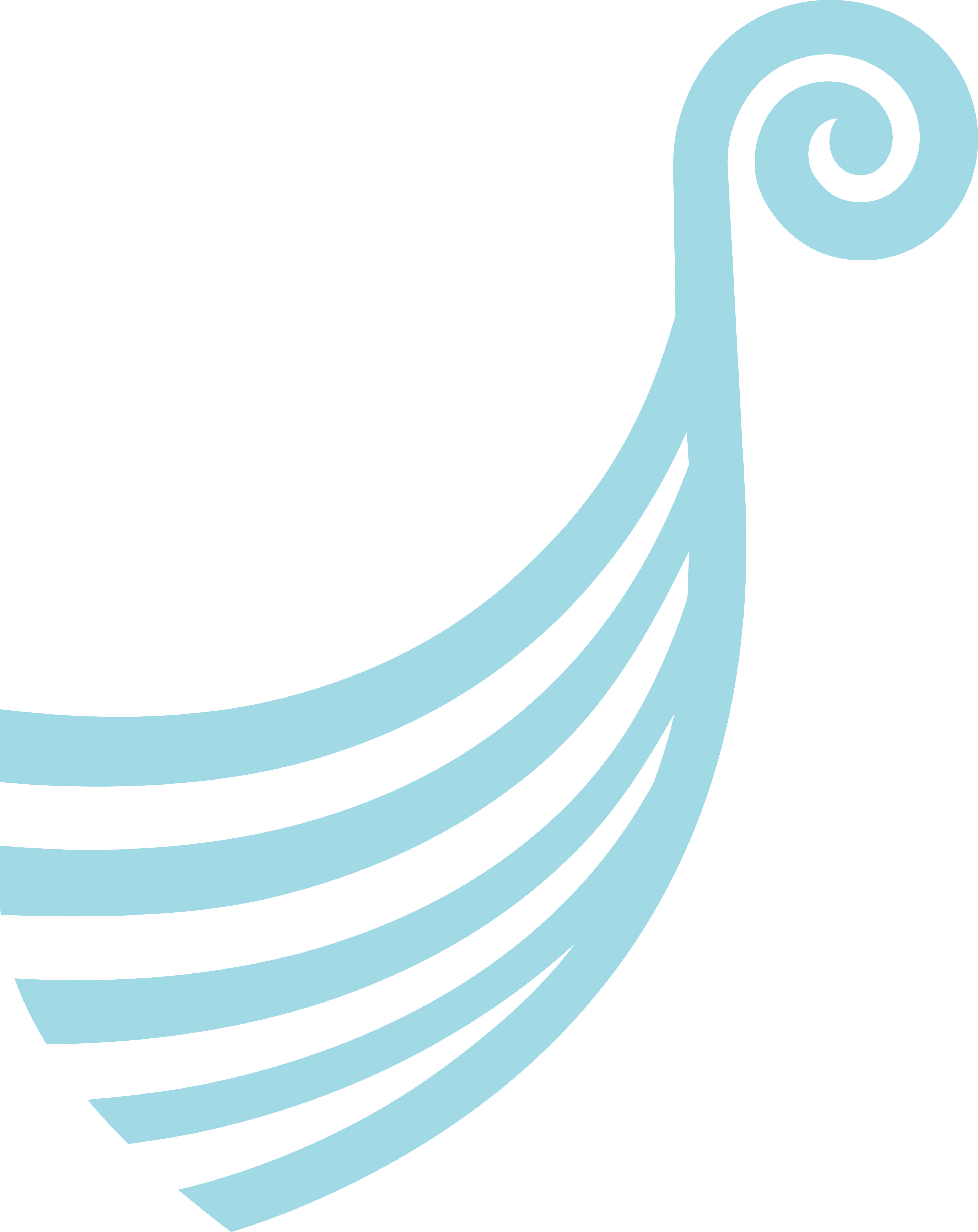 Indledning
Beskæftigelsesplan 2019-2020 er en rullende plan for en toårig periode, der bygger videre på værdier, strategier og målsætningerne i Beskæftigelsesplan 2018, hvor Kerteminde Kommune har sat en række ambitiøse målsætninger for beskæftigelsesindsatsen. Planen er samtidig udtryk for, at der i en årrække har været stort fokus på, at udvikle en bæredygtig styring af de økonomiske rammer for beskæftigelsesindsatsen, herunder en tæt kontraktstyring med eksterne aktører og fokus på konteringsprocedurer i forhold til komplekse statslige tilskuds-  og refusionsregler.Beskæftigelsesplan 2019-2020 indeholder ikke konkrete beskrivelser af indsatser, idet det er vigtigt løbende at vælge de indsatser, der giver den bedste effekt. Det betyder samtidig, at de i planen udmeldte målsætninger og fokuspunkter følges tæt, og strategien vil derfor løbende kunne justeres, hvis der henover perioden viser sig et behov for dette. På samme vis følges aktuelle beskæftigelsesmæssige udfordringer på landsplan, regionalt samt specifikt i Kerteminde Kommune tæt, og integreres i beskæftigelsesindsatsen og i mødet med kommunens ledige borgere. Beskæftigelsesplanens fokusområder er et samspil mellem de årligt udmeldte ministermål for den aktive beskæftigelsesindsats, Arbejdsmarkeds-, Erhvervs- Vækstudvalgets strategiske prioritering af de beskæftigelsesmæssige fagområder og særlige fynske fokusområder som udmeldes i det ’Fælles Fynske tillæg til beskæftigelsesplanen’. Siden 2010 har der været gennemført en række omfattende reformer på beskæftigelsesområdet, som alle har haft til formål at øge udbuddet af arbejdskraft, og at færre borgere er på en offentlig ydelse. I forlængelse af dette er Kerteminde Kommunes overordnede mål for den beskæftigelsespolitiske indsats, at ledige borgere er kortest mulig tid på offentlig forsørgelse, og fokus for indsatser er altid, at bringe den enkelte ledige tættere på arbejdsmarkedet. Ledige borgere i Kerteminde Kommune mødes derfor af individuelle og målrettede indsatser med et tydeligt formål, og hvor fokus altid er på progression i forhold til job eller uddannelse.
Den beskæftigelsespolitiske indsats i Beskæftigelsesplan 2019-2020 er samtidig et aktivt understøttende bidrag til Kerteminde Kommunes igangværende arbejde med at gennemføre en række grundlæggende organisatoriske udviklingsprocesser og økonomistyring under strategien ’Store forandringer’. På beskæftigelsesområdet har strategien bl.a. udmøntet sig i en todeling af jobcenteret i henholdsvis Erhvervs- og Arbejdsmarkedsafdelingen med ledige over 30 år indenfor alle målgrupper og en udvidet ungeafdeling for ledige under 30 år, hvor der er tætte bånd til familie- og skoleområdet. I begge afdelinger arbejdes med tværfaglige indsatser og visionen ’Fællesskab i Kerteminde’ er gennemgående i mødet mellem borger, samarbejdspartnere og ansatte i Kerteminde Kommune. Det betyder, at den arbejdsmarkedsrettede indsats i høj grad bygger på en coachende tilgang, hvor borger og ansatte sammen finder de rette løsninger, som kan medvirke til at gøre borgeren i bedre stand til at klare sig og mestre livets udfordringer fra at finde et nyt job, den rette uddannelse og  til at mestre psykisk og/eller fysisk sygdom i forhold til arbejdsmarkedet. Borgerne skal hjælpes på vej, men kommunen skal ikke være ’fast ledsager’ for de borgere, som kan blive i stand til at klare sig uden den kommunale beskæftigelsesrettede indsats. Kerteminde Kommunes beskæftigelsesrettede indsats bygger dermed bro mellem den enkelte lediges ønsker og kvalifikationer og arbejdsmarkedets behov for kvalificeret arbejdskraft.
1.0 Ambitioner og udfordringer  Det fynske arbejdsmarked og det lokale arbejdsmarked i Kerteminde Kommune er inde i en positiv udvikling. 
Ledigheden i Kerteminde Kommune er gennem en årrække faldet kontinuerligt på flere målgrupper i den kommunale beskæftigelsesindsats. Langt flere af kommunens unge kommer i uddannelse og samtidig er det lykkedes at få knækket udgifterne til sygedagpengeområdet.

Kerteminde Kommune er dog stadig udfordret på antallet af ledige, og en forholdsvis stor del af de ledige har ikke nødvendigvis de faglige kompetencer, der efterspørges på dagens arbejdsmarked. Dermed er der en opgave i, at løfte kompetence- og uddannelsesniveauet for de ledige og vores unge i kommunen. Derudover vil mange ledige stå for at skulle skifte branche, og dermed have nye kvalifikationer og kompetencer der matcher fremtidens arbejdsmarked. Kerteminde Kommunes beskæftigelsesrettede indsats, skal bygge bro mellem den lediges ønsker, kvalifikationer og arbejdsmarkedets behov. 
En anden stor opgave der skal løftes på beskæftigelsesområdet i den kommende årrække, er at støtte borgere på kanten af arbejdsmarkedet i at komme ind på arbejdsmarkedet. Kerteminde Kommune har en række borgere med komplekse og sammensatte problemstillinger, som kræver et tværfagligt og koordineret samarbejde både på tværs af myndighedsområder og i forhold til eksterne samarbejdspartnere. Der ud over har Kerteminde Kommune en høj andel af borgere med nedsat arbejdsevne og skånehensyn i forhold til arbejdsfunktioner. Erfaring og forskning i beskæftigelsesrettede indsatser for disse målgrupper af ledige, peger alle på vigtigheden af et tæt samarbejde med virksomheder om ”at løfte borgeren”, åbne for nye muligheder og skabe jobåbninger.
Kerteminde Kommune har igennem en årrække nedprioriterer en række aktiveringstiltag og med udgangspunkt i visionen ’fællesskab i Kerteminde’ satses i stedet på en styrkelse af coachende jobrettede samtaler, hvor fokus er på at støtte borgerens egen motivation, håb for og muligheder for at finde et (nyt) ståsted på arbejdsmarkedet. 
Af vigtige beskæftigelsespolitiske udfordringer i Kerteminde Kommune kan nævnes: En faldende andel af borgere i arbejdsdygtige alderVarighed på offentlig forsørgelse Ledige borgere uden de efterspurgte kvalifikationer ift. jobåbninger og brancher med flaskehalseEn relativ stor gruppe borgere på kanten, eller helt ude af arbejdsmarkedet, på grund af helbredsmæssige og/eller sociale problemstillingerEn stigende andel af borgere der tilkendes mini-fleksjob, men som har svært ved at opnå ansættelseSamarbejde med virksomhederne i Kerteminde Kommune og omegnskommunerne ift. socialt ansvar i form af fx småjobs/ordinære løntimer, fleksjob og skånejob En ukendt faktor i forbindelse med rammerne og vilkårene for beskæftigelsesindsatsen i 2019-2020 er de igangværende initiativer til en forenkling af beskæftigelsesindsatsen. Beskæftigelsesplan 2019 - 2020 vil desuden indeholde en Resultatrevision for 2018, samt bilaget ’Fælles fynsk tillæg til beskæftigelsesplan 2019’.

2.0 Beskæftigelsespolitiske mål 2019Det er de udmeldte ministermål, der sammen med Arbejdsmarkeds-, Erhvervs- og Vækstudvalgets fokusområder, sætter den overordnede ramme for beskæftigelsesindsatsen i Kerteminde Kommune.

Ministermålene har igennem en årrække understøttet regeringens ambition om, at få flere i arbejde, opkvalificere arbejdsstyrken samt at sikre en forsat positiv udvikling ved at styrke indsatsen for borgere, som aktuelt er langt fra arbejdsmarkedet.
Flere personer skal i beskæftigelse eller uddannelse i stedet for at være på offentlig forsørgelse (videreføres).Virksomhederne skal sikres den nødvendige og kvalificerede arbejdskraft (videreføres).Flere flygtninge og familiesammenførte skal være selvforsørgende (videreføres).Flere jobparate personer på kontanthjælp skal i beskæftigelse, og flere aktivitetsparate bliver jobparate eller kommer i beskæftigelse (videreføres)Bekæmpelse af socialt bedrageri og fejludbetalinger styrkes (videreføres).Udsatte ledige skal have en indsats (nyt mål)3.0 Beskæftigelsespolitiske fokuspunkter i Kerteminde 2019-2020Arbejdsmarkeds-, Erhvervs- og Vækstudvalget foretager en løbende strategisk prioritering, hvor der fokuseres på de to vigtigste områder på arbejdsmarkedsområdet. Prioritering foretages med henblik på, at holde fokus på de vigtigste strategiske områder. 
Prioriteringen ved vedtagelsen af beskæftigelsesplan 2019-20 JobklaringsforløbRessourceforløb Øvrige fokus områderKontanthjælp
Integration
Forsikrede ledigeSygedagpengeRevalideringUddannelseshjælpFleksjobLedighedsydelseSeniorjob3.1 Unge og uddannelseDet er afgørende at unge borgere i Kerteminde Kommune får en uddannelse, og på sigt opnår en tilknytning til arbejdsmarkedet. Derfor mødes unge under 30 år i Kerteminde Kommune af en særskilt tværfaglig ungeenhed, som i samarbejdet med den enkelte unge, understøtter den unge i at træffe det rette uddannelsesvalg, som matcher den enkeltes kompetencer, interesser og eventuelle udfordringer.   

Ungeenheden arbejder med at motivere de unge, som endnu ikke har fundet et fremtidig uddannelsesmål, og som måske mest mangler en retning og fornemmelse af, hvad der vil være det rette uddannelsesvalg. Men der er også unge, som grundet særlige faglige-, sociale- eller helbredsmæssige udfordringer, har behov for en mere tværfaglig og helhedsorienteret indsats hen mod at opnå en uddannelse- og arbejdsmarkedstilknytning.

I ungeenheden mødes de unge af positive forventninger og et fokus på, at alle har kompetencer som kan komme i spil og udvikles. Det betyder et fokus på, at styrke den unges tro på sig selv og evne til at træffe kvalificerede valg for fremtiden. Det betyder også, at ingen unge er på passiv forsørgelse, men at der altid vil være uddannelsesrettede og klargørende indsatser i den unges individuelle uddannelsesplan. 
3.2 Borgerrettet samarbejde I Kerteminde Kommune arbejdes ud fra strategien, at en tidlig, målrettet og individuel indsats for den enkelte ledige, er den bedste og hurtigste vej til arbejdsmarkedet. Den ledige mødes med en jobrettet og coachende tilgang og sættes i centrum for egen beskæftigelsesindsats. Der er fokus på bedste og hurtigste vej til beskæftigelse fra første samtale, og den ledige understøttes til en øget faglig og geografisk mobilitet, som modsvarer arbejdsmarkedets behov – herunder opkvalificering og brancheskift. På samme vis vil der ved sygemeldte borgere være fokus på tidlig indsats og fastholdelse på arbejdspladsen. Sygemeldte uden job støttes i at bibeholde arbejdsmarkedstilknytningen gennem virksomhedsrettede tiltag og aktive forløb.   
Målgruppen af borgere på kanten af arbejdsmarkedet er meget forskelligartet, og med borgerens egen plan i centrum arbejdes der med en tværfaglig og koordineret indsats. Der arbejdes på, at understøtte sårbare borgeres mulighed for at finde en varig plads i virksomheder, som ønsker at gøre en ekstra indsats og kan finde de rette opgaver.   
3.3 Jobafklaringsforløb – prioriteret fokuspunkt 2019
Jobafklaringsforløb er ofte komplekse og langvarige sygemeldinger, hvor der skal igangsættes en tværfaglig og individuel indsats ift. at styrke borgerens muligheder for en tilbagevenden til arbejdsmarkedet hurtigst muligt og med de rette støttetiltag fremadrettet. Det er i processen vigtigt at inddrage den virksomhedsrettede indsats, så borgeren kan bevare tilknytningen til arbejdsmarkedet, men også har mulighed for at afprøve nye funktioner, hjælpemidler eller få nye kompetencer ift. fx brancheskift. 3.4 Ressourceforløb  – prioriteret fokuspunkt  2019Der iværksættes ressourceforløb for borgere med komplekse problemstillinger, hvor der er risiko for at borgeren på sigt vil ende på varig offentlig forsørgelse. Fokus vil være på gradvist at opbygge borgerens arbejdsevne, og støtte til at borgeren opnår så stor tilknytning til arbejdsmarkedet som muligt. Der er tale om en tværfaglig koordineret indsats med borgerens plan i centrum. 3.5 Et udbygget virksomhedssamarbejde
Samarbejdet med virksomhederne er et centralt element i Kerteminde Kommunes beskæftigelsesindsats, og en professionel Virksomhedsservice er en kerneopgave for kommunens medarbejdere. Alle virksomheder skal  opleve et højt serviceniveau i form af hurtige svar på forespørgsler, kompetent rådgivning samt en helheds- og løsningsorienteret sagsbehandling. Kerteminde Kommune skal kendes som en vigtig og velfungerende samarbejdspartner for virksomhederne. 

Vi arbejder allerede ud fra ’en fælles indgang til kommunen’, så virksomhedens henvendelse dirigeres direkte til de relevante fagpersoner uden forstyrrende mellemled og omstillinger. Der arbejdes med Key account management i forhold til den strategiske planlægning mellem kommune og virksomhed. Hermed sikres et dybere kendskab til virksomhedens mål og visioner, og mulighed for at være på forkant i forhold til behov og nye tiltag i virksomhed såvel som kommunen.

Kerteminde Kommunes kontakt og dialog med virksomhederne spiller en afgørende rolle i at sikre, at flest mulige borgere får en stærk og vedvarende tilknytning til arbejdsmarkedet. Mange virksomheder i Kerteminde Kommune oplever i disse år vækst og dermed jobskabelse. Flere ledige kommer i job, og virksomhederne efterspørger kvalificeret arbejdskraft. Det betyder, at vi som samarbejdspartner skal kende virksomhederne og deres behov, så vi kan sikre en målrettet rekruttering og opkvalificering af kommunens ledige borgere. 

Kerteminde Kommune ønsker fremadrettet at knytte endnu flere målrettede samarbejdsaftaler med virksomheder både lokalt og over kommunegrænserne. Samarbejdsaftalerne kan have et bredt eller et smalt samarbejdsfokus, men ved at indgå samarbejdsaftaler sikres en tydelighed i kontakten mellem kommune og virksomhed. Samtidig sikre vi, at virksomheden har den hurtigste og bedste vej ind til de relevante medarbejdere i kommunen. 

I Kerteminde Kommune har vi en gruppe borgere, hvor vejen til arbejdsmarkedet ikke nødvendigvis er kort og uden bump. Det kan være borgere, som skal finde en ny vej på arbejdsmarkedet pga. sygdom, borgere uden uddannelse eller forældede kompetencer samt borgere som har problematikker ud over deres ledighed. Ens for dem er, at de ikke oplever, at være del af et meningsgivende socialt fællesskab på en arbejdsplads. 

Kerteminde Kommune ønsker i stigende grad at inddrage virksomhederne i opgaven med at løfte og opkvalificere borgere som er længere fra arbejdsmarkedet. Der er allerede mange virksomheder som udviser et stort socialt ansvar, og Kerteminde Kommune ønsker udvide kendskabet til de muligheder virksomhederne har i forhold til at være en aktiv medspiller. Vi skal sammen skabe mulighederne, og sammen udbrede de gode historier om det rette match mellem borger, virksomhed, kollegaer og arbejdsopgaver.
Det betyder også, at kommunens medarbejdere vil have et udvidet fokus på at støtte de virksomheder, som ønsker at gå de ekstra skridt det kræver at modtage og integrerer disse borgere på arbejdspladsen. Der vil være klarhed fra starten omkring målene for borgerens forløb – udvikling af arbejdsevne og kompetencer, afklaring af skånehensyn, tilbagevenden efter en sygdomsperiode og/eller en ansættelse på fuldtid eller på færre timer. Virksomheden vil opleve en tæt kontakt til borgerens kontaktpersoner i kommunen, kvalificeret sparring, tæt opfølgning og konkret handling ved eventuelle problemstillinger.   
De gode historier skal formidles, men især skal der skabes flere og gode relationer mellem Kerteminde Kommune, de ledige borgere og virksomhederne, så vi sammen kan udleve strategien om ’’Fællesskab i Kerteminde’. 4. Budget 2019
[#Budget 2019 ikke tilgængeligt endnu]Bilag 1: Resultatrevision 2018Bilag 2: Kerteminde Kommunes klyngeindplacering   Klynger er de kommuner som er umiddelbart sammenlignelige med Kerteminde Kommune på det enkelte ydelsesområde. Ved at sammenligne Kerteminde Kommunes performance med performance i klyngen tages der højde for konjunktursvingninger. Alle klynger er defineret af Styrelsen for Arbejdsmarked og Rekruttering (STAR).Bilag 3: Fælles fynsk beskæftigelsesindsats 2019[#Fælles fynsk beskæftigelsesplan 2019 Ikke udarbejdet endnu ]Bilag 4: Reformer på beskæftigelsesområdet 2013 – 2019Nedenfor følger en kort beskrivelse af de reformer og udspil, der de seneste år har præget beskæftigelsesområdet. Den gennemgående hensigt med reformerne er, at øge arbejdsstyrken og begrænse antallet af borgere på offentlig forsørgelse mest muligt. Med reformerne stilles i høj grad krav om tværgående samarbejde mellem aktører og sektorer.  Der er fokus på den individuelle indsats, på uddannelse og opkvalificering samt på en styrkelse af den virksomhedsrettede indsats. Førtidspension- og fleksjobreformen (2013)Reformen er en reaktion på den stigende andel af befolkningen på varig offentlig forsørgelse. Intentionen bag reformen er, at begrænse tilgangen til førtidspension gennem et styrket fokus på de lediges ressourcer og mulighed for udvikling. Der indføres tværfaglige 1-5 årige ressourceforløb samt mini-fleksjob med lavt timetal. Flest muligt skal i arbejde og forsørge sig selvAdgangen til førtidspension begrænses, og der skal gives en tidlig, tværfaglig og sammenhængende indsats i et ressourceforløb eller minifleksjob med fokus på udvikling af arbejdsevneFleksjobordningen målrettes, så også personer med en lille arbejdsevne kan komme ind i ordningenKontanthjælpsreformen (2013)Reformen er en reaktion på et stigende antal kontanthjælpsmodtagere, herunder et stigende antal unge på kontanthjælp, samt varigheden af forløbene på kontanthjælp-ydelsen. Med reformen indføres krav om uddannelse for unge under 30 år uden kompetencegivende uddannelse, og fremover vil ydelsen være uddannelseshjælp. Der bliver indført nyttejob, hvor jobparate ledige arbejder for deres ydelse. Aktivitetsparate skal have en tværfaglig indsats med henblik på at udvikle arbejdsevnen – evt. indtræden på arbejdsmarkedet på særlige vilkår.Færre personer på kontanthjælp og uddannelseshjælpKontanthjælp må ikke være et livsvilkår, men skal være en midlertidig hjælp (færre lange forløb)Flest mulige af de unge påbegynder og gennemfører en uddannelseSygedagpengereformen (2014/2015)Intentionerne med sygedagpengereformen er, at sikre sygedagpengemodtagere økonomisk under deres sygdomsforløb samt at sikre en tidligere og bedre opfølgning. Der indføres jobafklaringsforløb, hvor den sygemeldte får sagen fremlagt for et tværfagligt team, som kommer med anbefalinger til indsatser, som kan hjælpe den sygemeldte tilbage på arbejdsmarkedet. Sygedagpengemodtagere skal have økonomisk sikkerhed under hele deres sygdomsforløbIndsats og opfølgning skal ske tidligt i sygeforløbetIndsatsen for sygemeldte skal i højere grad afspejle den sygemeldtes behov for støtte til at vende tilbage til arbejdsmarkedetDen virksomhedsrettede indsats skal styrkesFast track – mulighed for ekstraordinært tidlig indsatsDer indføres en ny særlig forlængelsesregel for personer med livstruende og alvorlig sygdom, hvor de bliver sikret sygedagpenge under hele sygdomsforløbet
Beskæftigelsesreformen (2015/16)Intentionerne med beskæftigelsesreformen er bl.a., at flere ledige skal have en individuel, målrettet og jobrettet indsats og dermed opnå varig beskæftigelse. Flere ledige opnår varig beskæftigelse hurtigst muligtLedige får en individuel, meningsfuld og jobrettet indsatsLedige kan få et reelt uddannelsesløft, hvor indsatsen målrettes ledige med størst behov for detVirksomhedsservice og jobformidling bliver en kerneopgave i jobcentrene, så virksomhederne kan få den arbejdskraft, de har behov forFælles og intensiverede kontaktforløb understøttesÆndringer i integrationsloven (2015/2016)Intentionen bag ændringerne er at sætte fokus på, at flygtninge og indvandrere bliver aktive medborgere i Danmark. De skal derfor hurtigst muligt i arbejde, og de skal ud på en arbejdsplads blandt danske kolleger, hvor de samtidig kan lære dansk. Flygtninge og familiesammenførte modtager fremover integrationsydelse fremfor kontanthjælp.Jobrettet integrationsprogram for nytilkomne flygtninge og familiesammenførteDen enkelte skal bruge uddannelse og erfaring fra hjemlandetIndvandrere på kontanthjælp skal i arbejdeJobreform fase 1 – aftale om kontanthjælp (2016)Baggrunden for reformen er et ønske om, at styrke incitamentet til at arbejde fremfor at modtage offentlig forsørgelse. Reformen omfatter modtagere af uddannelseshjælp, kontanthjælp og integrationsydelse. Med reformen indføres et loft over, hvor meget den ledige i alt kan modtage i offentlige ydelser. Der indføres en 225-timer regel, som indebærer, at ledige på de nævnte ydelser, skal arbejde mindst 225 timer inden for et år for at oppebære den fulde ydelse.Flere ledige opnår varig beskæftigelse hurtigst muligtLedige får en individuel, meningsfuld og jobrettet indsatsLedige kan få et reelt uddannelsesløft, hvor indsatsen målrettes ledige med størst behov for detVirksomhedsservice og jobformidling bliver en kerneopgave i jobcentrene, så virksomhederne kan få den arbejdskraft, de har behov forFælles og intensiverede kontaktforløb understøttesRefusionsomlægning (2016)Med loven gennemføres en refusionsomlægning, som skal understøtte en effektiv beskæftigelsesindsats. Reformen indebærer, at der indføres et mere gennemskueligt refusionssystem, hvor refusionssatsen som udgangspunkt er ens på tværs af ydelser – og falder over tid. At danne rammerne for, at kommunerne kan fokusere beskæftigelsesopgaven på den enkelte ledige og iværksætte netop den indsats, som hurtigst muligt får den ledige tilbage i job og blive selvforsørgendeAt fremme investeringstankegangen i kommunen, så der er fokus på indsatser, som virkerAt øge kommunens incitament til at reducere langtidsledigheden, da statsrefusionen falder i takt med antallet af uger på offentlig forsørgelseAt øge gennemskueligheden i refusionssystemet, da den statslige refusion bliver ens på tværs af ydelser, men aftrappes over tidAt forebygge kassetænkning i kommunen og styrke fokus på resultater, da refusionen bliver uafhængig af hvilken indsats der iværksættesNyt dagpengesystem (2017)Med dagpengereformen styrkes incitamentet til at tage et arbejde i løbet af dagpengeperioden. Reformen giver bl.a. ledige på dagpenge øgede muligheder for at optjene ret til at forlænge perioden for dagpenge. At styrke incitamentet til at tage et arbejde i løbet af dagpengeperiodenAt det bliver mere attraktivt at tage et arbejde - også i kortere tid og til en evt. lavere løn, da der bliver mulighed for fleksibel genoptjening af op til et års ekstra dagpengeretAt fremme mobiliteten og trygheden på det danske arbejdsmarked, samt sikre ro og stabilitet på dagpengeområdet til gavn for både lønmodtagere som arbejdsgivereMålgrupperUdfordringStrategiMålsætningFlere unge skal påbegynde og gennemføre en uddannelseMindske frafald fra uddannelserne og mindske tilbagefald til offentlig forsørgelse

Unge med problemer ud over ledighed, som vanskelliggør uddannelse/jobAt de unge besidder de kompetencer, der efterspørges på arbejdsmarkedetFokus på uddannelse som nøglen til en stabil tilknytning til arbejdsmarkedet – evt. uddannelse på særlige vilkår
Motivere unge til uddannelse indenfor områder med kommende jobåbningerStyrket uddannelsesvejledning og øget samarbejde med uddannelsesinstitutioner og virksomheder
Ingen unge er på passiv forsørgelse – rådighedsforpligtigelse i alle uddannelsesplanerMålrettet virksomhedsrettet indsatsStyrket individuel indsats ift. ’svage unge’ Kvalitet i afklaring, opfølgning og dokumentation
Top 3 på at få unge i uddannelseTop 3 på at få afkortet længerevarende sagerMålgrupperUdfordringStrategiMålsætningDe lediges kvalifikationer og uddannelsesniveau matcher ikke altid virksomhedernes behovLang anciennitet på offentlig forsørgelse og dermed en trussel ift. arbejdsmarkedstilknytningen
Kraftig stigning af ny-visiterede til fleksjobordningen siden 2006 – ofte mini- fleksjob For få i integrations-målgruppen opnår en hurtig og varig tilknytning til arbejdsmarkedet At finde det rette virksomhedsmatch til borgere med nedsat arbejdsevne og/eller  problemstillinger ud over ledighedAfbrudte revalideringsforløb hvor uddannelse opgives pga. sygdom eller andre forholdFastholde de sygemeldtes tilknytning til arbejdsmarkedet under sygemeldingenSygedagpengesager med komplekse problemstillingerJobrettet samtale, hvor den lediges arbejdsmarkeds- eller uddannelsesperspektiv afprøves ved første mødeTidlig og målrettet  virksomhedsindsats samt fokus på opkvalificering ift. uddannelsespuljer og brancherIntensivt kontaktforløb og opfølgningerCoachende tilgang, hvor ledige sættes i centrum for egen indsatsplanFokus på progression gennem formulerede mål  og delmål for borgerens tilbagevenden til arbejdsmarkedetStyrkelse af borgerens jobfokus i alle indsatser, at fastholde tilknytningen til arbejdsmarkedet samt  en effektiv anvendelse af indsatserBrug af for-revalidering for at sikre en realistisk vurdering af, om borgeren kan gennemføre et langt revalideringsforløb

Fokus på tidlig vejledning, dialog og fastholdelse før en sygemelding /i starten af en sygemelding Understøtte at sygemeldte i job kan fastholde deres arbejde og at sygemeldte uden job styrkes i at fastholde arbejdsmarkedsperspektiv – herunder afklaring kompetencer og udfordringer 

Top 5 på A-dagpenge
Top 5 på kontanthjælp
Top 15 på ledighedsydelse
Top 19 på fleksjob
Top 5 på 
integration
Top 5 på 
revalideringTop 3 på 
sygedagpenge
____________Top 5 i klyngerne på at få afkortet længerevarende sager 
(A-dagpenge, kontanthjælp, revalidering, sygedagpenge)
Top 12 på varighed af sager på ledighedsydelseMålgruppeUdfordringStrategiMålsætningFor høj gennemsnitlig varighed af sagerneKomplekse problemstillinger omkring sygeforløb og evt. andre udfordringer
Fokus på en tværfaglig og sammenhængende indsats med kvalitet i afklaring, opfølgning og dokumentation
Stort fokus på virksomhedsrettede indsats  - virksomhedspraktik, job med løntilskud eller gradvis tilbagevenden, hvis borger har en arbejdsgiver
Fokus på progression i forløbet gennem formulerede mål  og delmål for borgerens tilbagevenden til arbejdsmarkedet
Top 3 på jobafklaringTop 5 på at få afkortet længerevarende sagerMålgruppeUdfordringStrategiMålsætningKomplekse problemstillinger ud over ledighed 
Begrænset arbejdsevne 
Lang anciennitet på offentlig forsørgelseAktiv inddragelse af borgeren, en systematisk og tæt opfølgning
Styrkelse af borgers job- og/eller uddannelsesfokus i alle indsatser - udvikling af arbejdsevnen og at skabe tilknytning til arbejdsmarkedet Stort fokus på virksomhedsrettede indsats  og ordinære timer –  i kombination med andre tilbud som fx mentorstøtteTværfaglig indsats og koordination på tværs af forvaltninger/indsatser – herunder samarbejde med praktiserende læge og sundhedssystemet
Fokus på borgerens progression Inddragelse af borgers netværk og pårørendeTop 3 på ressourceforløbTop 5 på at få afkortet længerevarende sagerBudgettal 2019 i 1.000 kr.2019Kontanthjælp til udlændinge SygedagpengeKontant- og uddannelseshjælpDagpenge til forsikrede ledige*RevalideringFleksjob Ressourceforløb og jobafklaringsforløbLedighedsydelseFørtidspensionMinistermålResultatmål Kerteminde 2018Resultater 2018Flere unge skal have uddannelseKerteminde Kommune skal i klyngen ligge i top 3 på uddannelseshjælp
Virksomhederne skal sikres den nødvendige og kvalificerede arbejdskraftKerteminde Kommune skal i klyngen ligge i top 5 på kontanthjælpKerteminde Kommune skal i klyngen ligge i top 5 på A-dagpengeKerteminde Kommune skal i klyngen ligge i top 5 på Fleksjob
Borgere i udkanten af arbejdsmarkedet, herunder langtidsledige kontanthjælpsmodtagere, skal tættere på eller ind på arbejdsmarkedetKerteminde Kommune skal i klyngen ligge i top 5 på revalideringKerteminde Kommune skal i klyngen ligge i top 3 jobafklaringKerteminde Kommune skal i klyngen ligge i top 3 på ressourceforløbKerteminde Kommune skal i klyngen ligge i top 3 på sygedagpengeFlere flygtninge og familiesammenførte skal være selvforsørgende
Kerteminde Kommune skal i klyngen ligge i top 5 på integrationYdelserRevalideringRessourceforløbKontanthjælpUddannelseshjælpIntegrationsydelseFørtidspensionFleksjobLedighedsydelseA-dagpengeJobafklaringSygedagpengeKlyngerBrønderslevFaxeFaaborg-MidtfynHerningHolstebroKertemindeSamsøSkiveSorøStruerTårnbyVardeVejenViborgÆrøAssensBrønderslevFaxeFaaborg-MidtfynHalsnæsHolbækHolstebroJammerbugtKertemindeMiddelfartNordfynsOdenseSilkeborgSorøStruerVardeViborgAabenraaAalborgAssensBornholmFaaborg-MidtfynHjørringKertemindeLangelandNordfynsNyborgSlagelseSvendborgSønderborgAabenraaBornholmFrederikshavnKertemindeLangelandLollandMorsøNorddjurs